Unit 6 Lesson 5: Midamos con cubos encajablesWU Observa y pregúntate: Midamos un lápiz (Warm up)Student Task Statement¿Qué observas?
¿Qué te preguntas?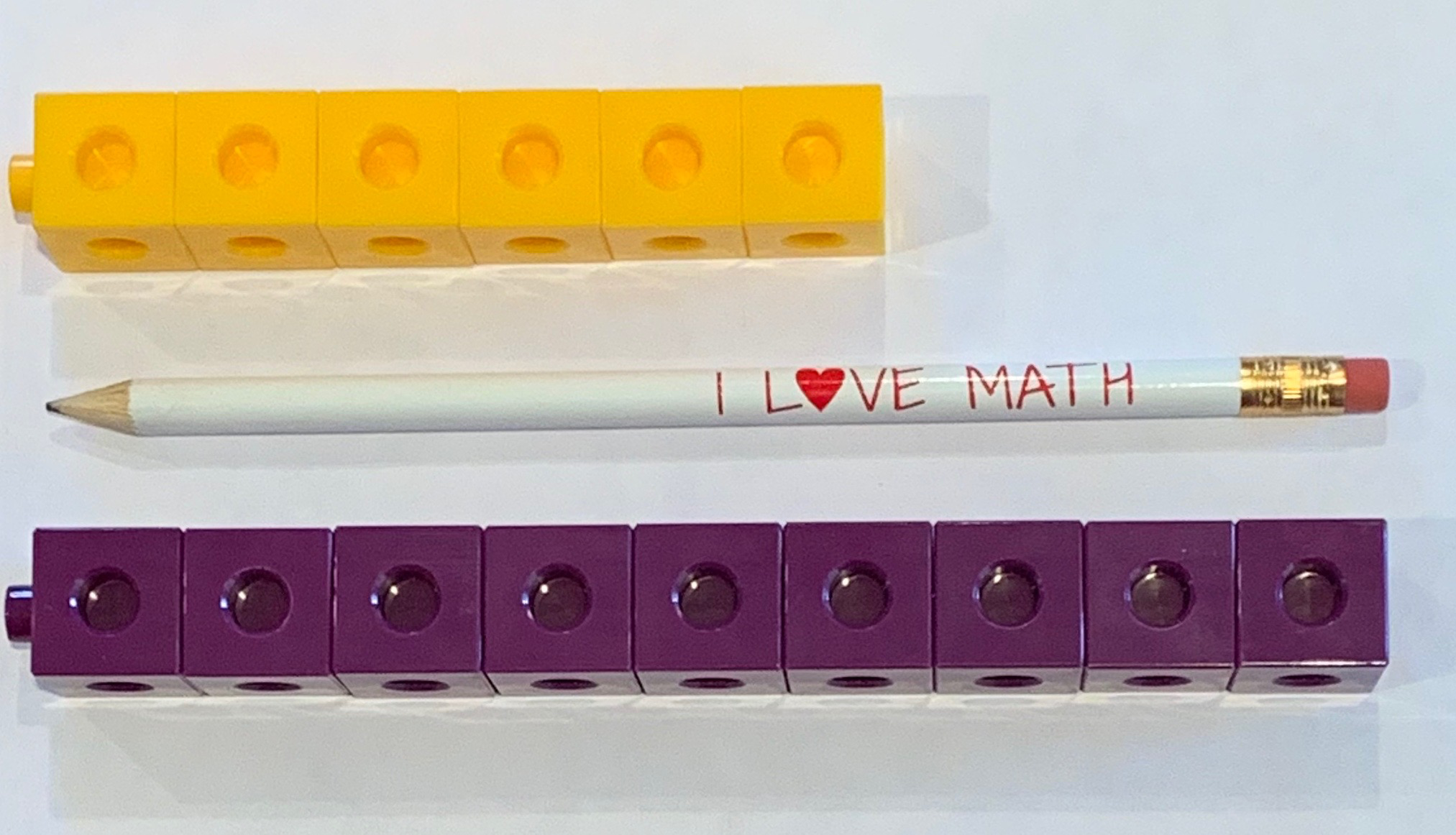 1 Longitudes de bichos rastreros y extrañosStudent Task Statement2 Midamos más bichos rastreros y extrañosStudent Task Statement3 Centros: Momento de escogerStudent Task StatementEscoge un centro.¿Qué tan cerca?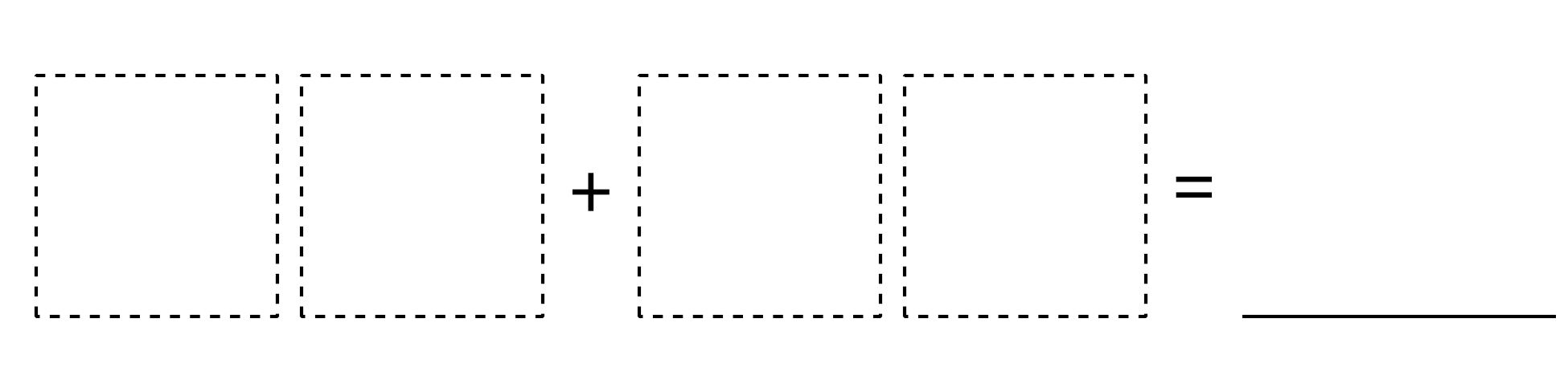 Números objetivo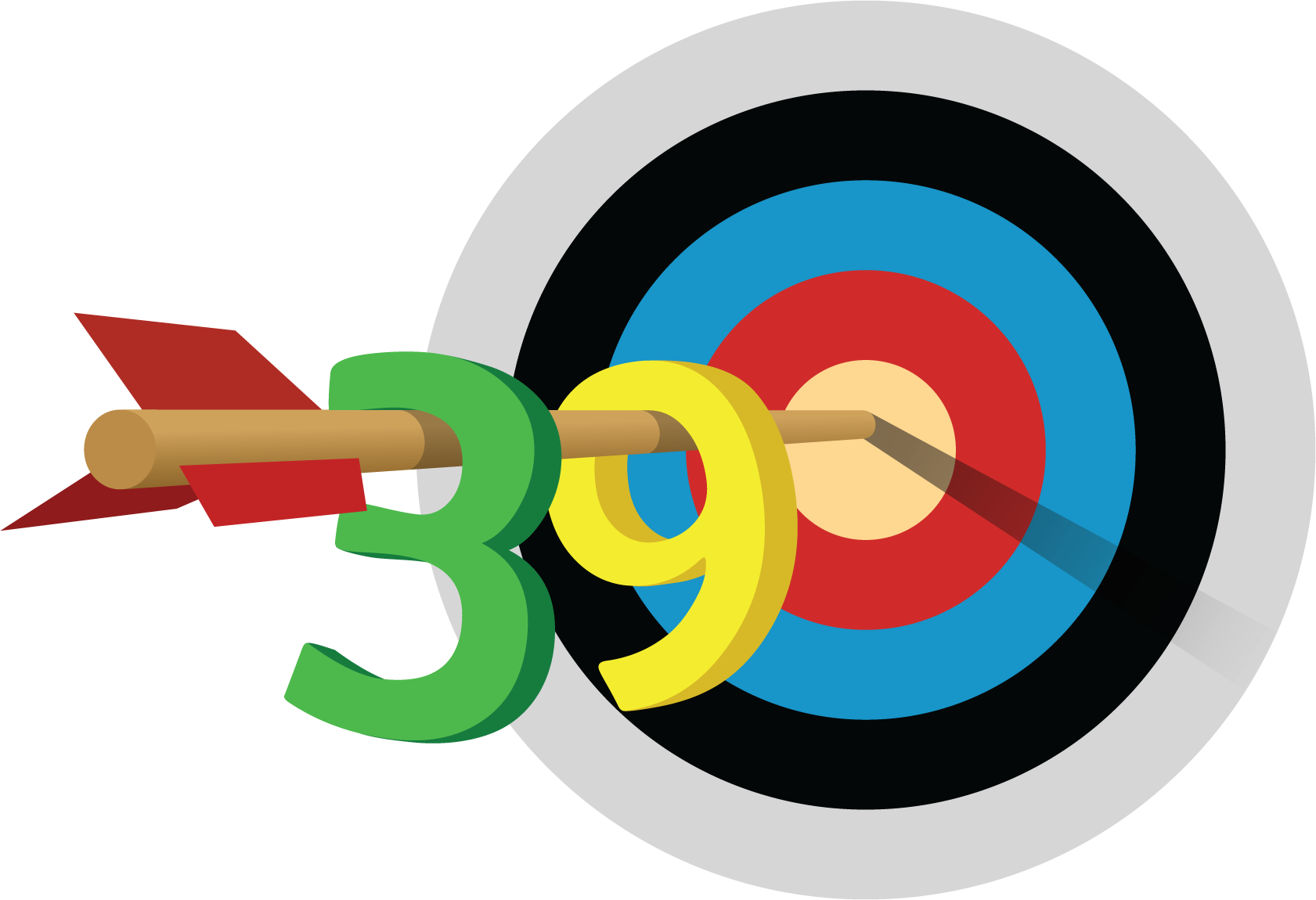 Cinco en línea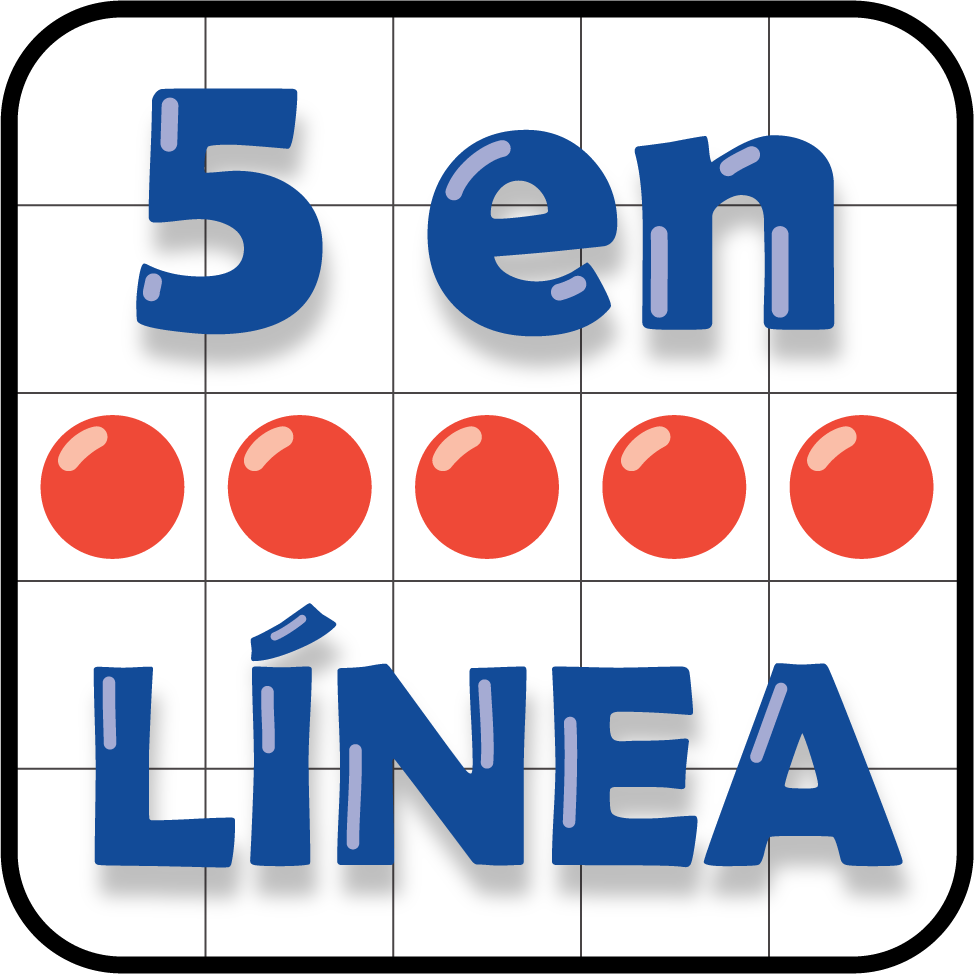 Images for Activity Synthesis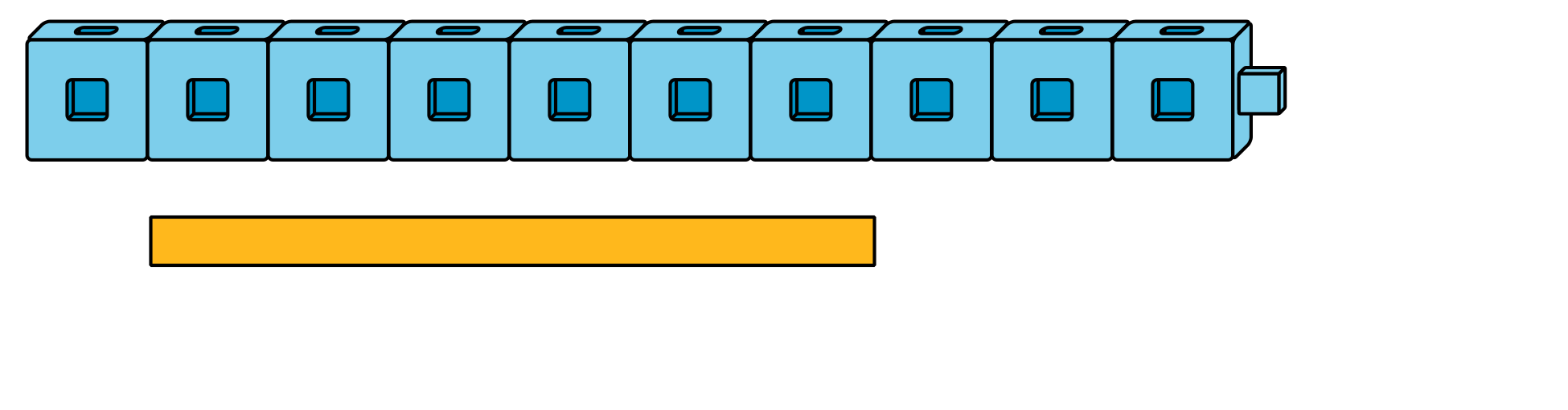 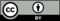 © CC BY 2021 Illustrative Mathematics®